Interesseformulier voor de Nicolaas BeetsschoolNicolaas Beetsschool, maart 2022U kunt het ingevulde formulier mailen naar: administratie@nicolaasbeetsschool.nlGegevens kind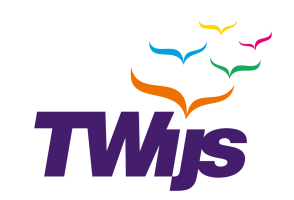 Voornaam zoon/dochter: 		Geslacht: Achternaam zoon/dochter: Woonadres (straat + huisnummer)  Postcode: 	Woonplaats: Geboortedatum kind: Gegevens ouder(s)/wettelijk vertegenwoordiger(s)Voornaam moeder: Achternaam: Voornaam vader:       Achternaam: Telefoonnummer: 		b.g.g.: E-mail 1: E-mail 2: Aanvullende opmerkingenIndien gewenst, kunt u hiervan gebruik maken